Neuer Deltatransport von Fiesch nach Fiescheralp.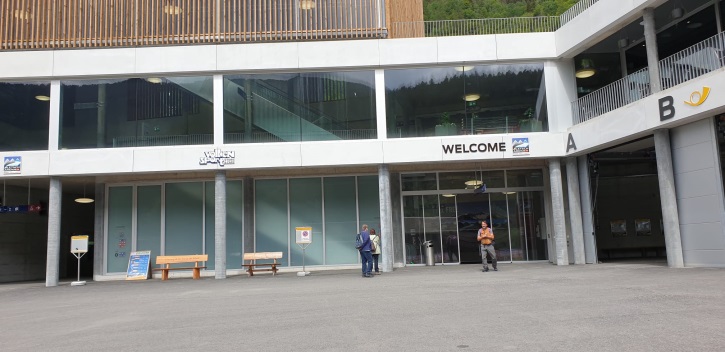 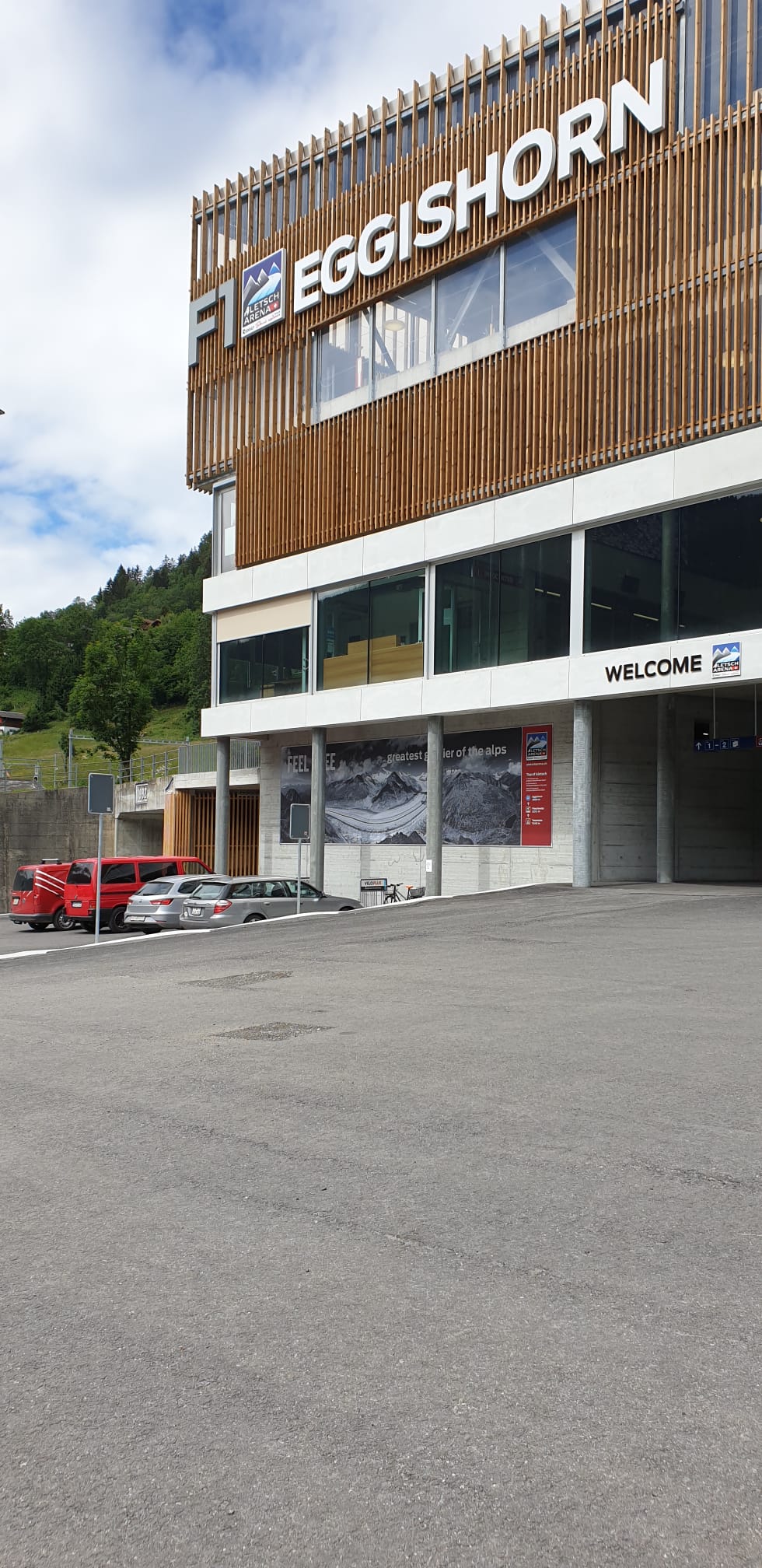 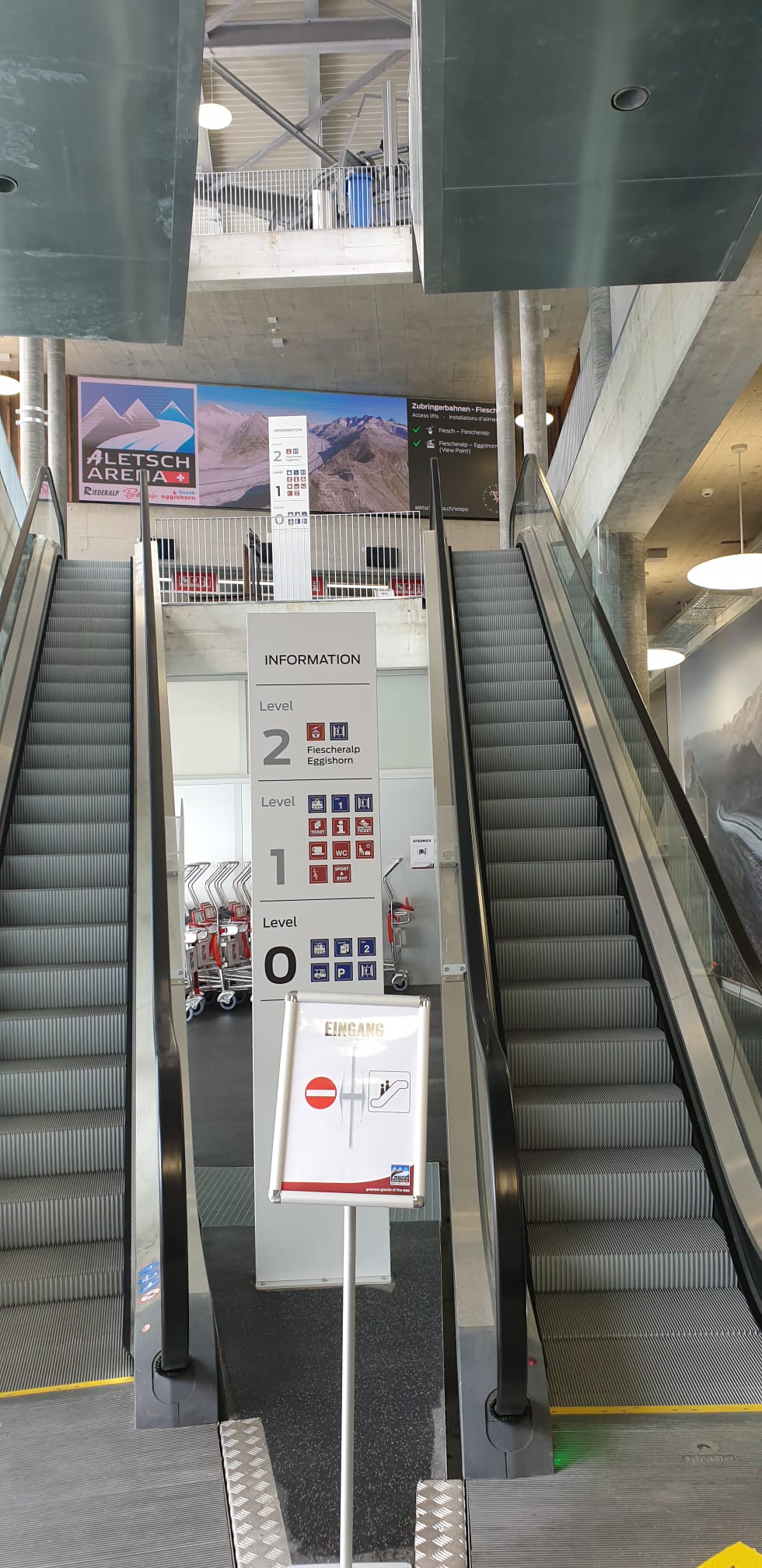 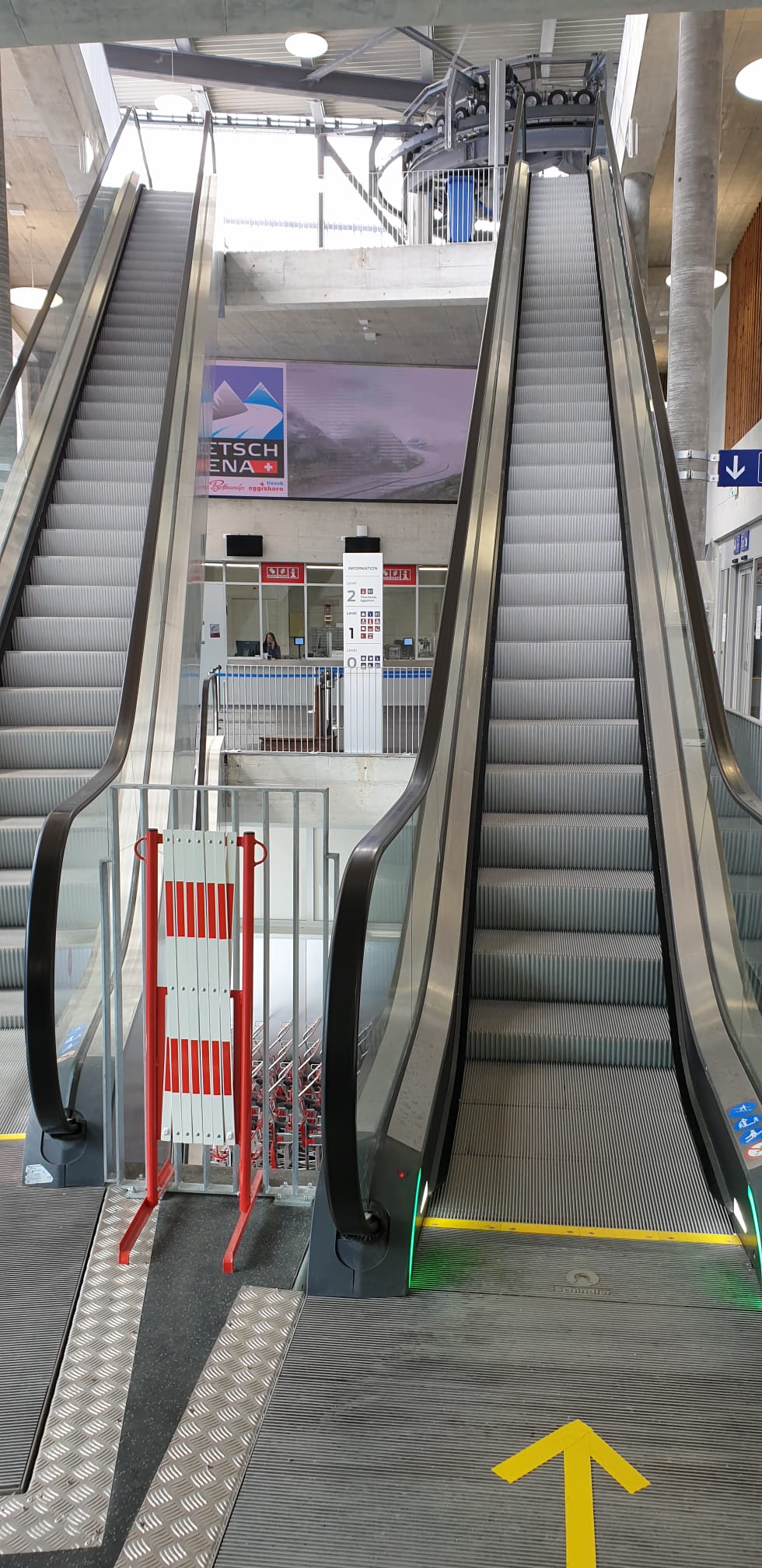 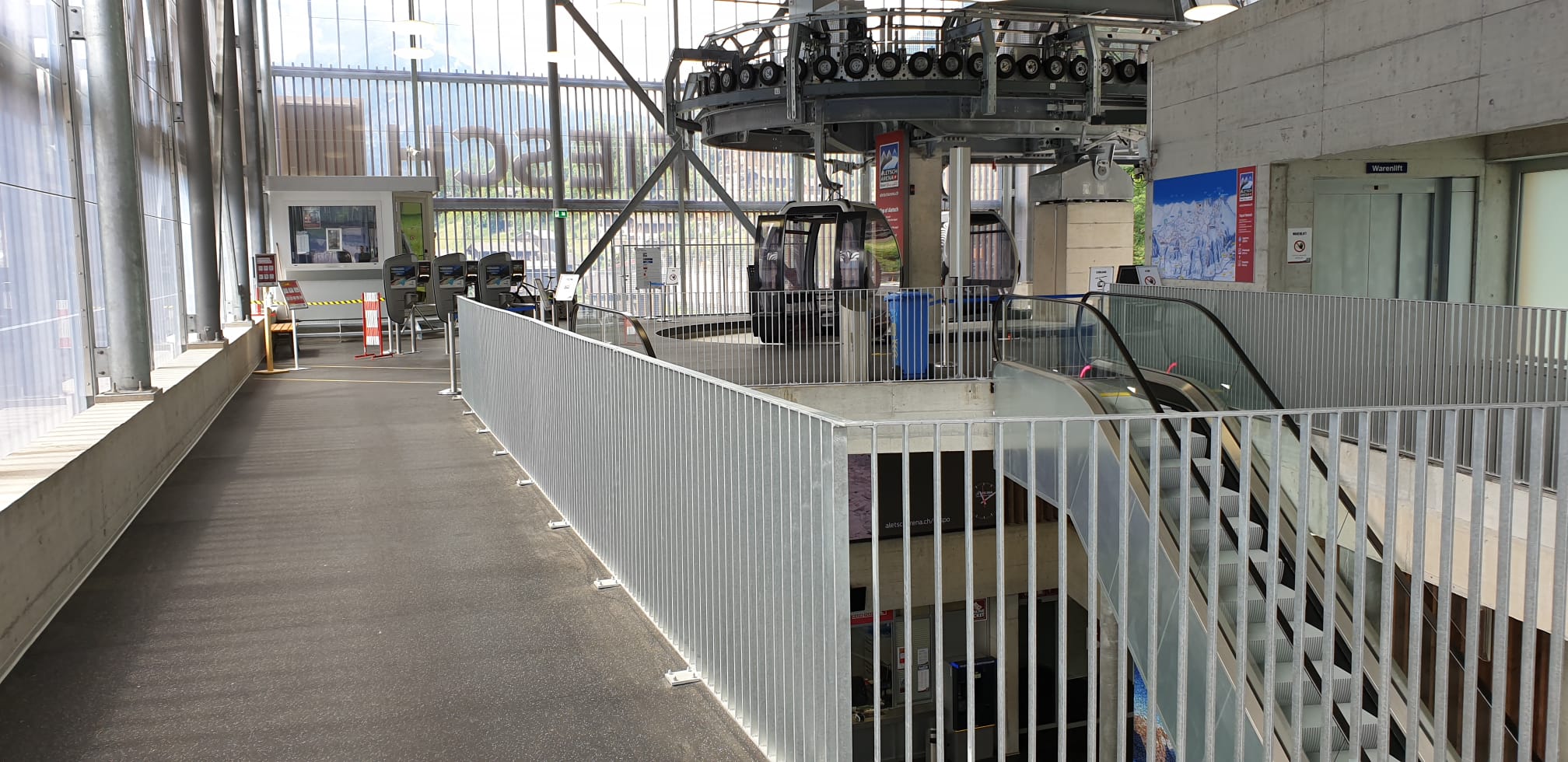 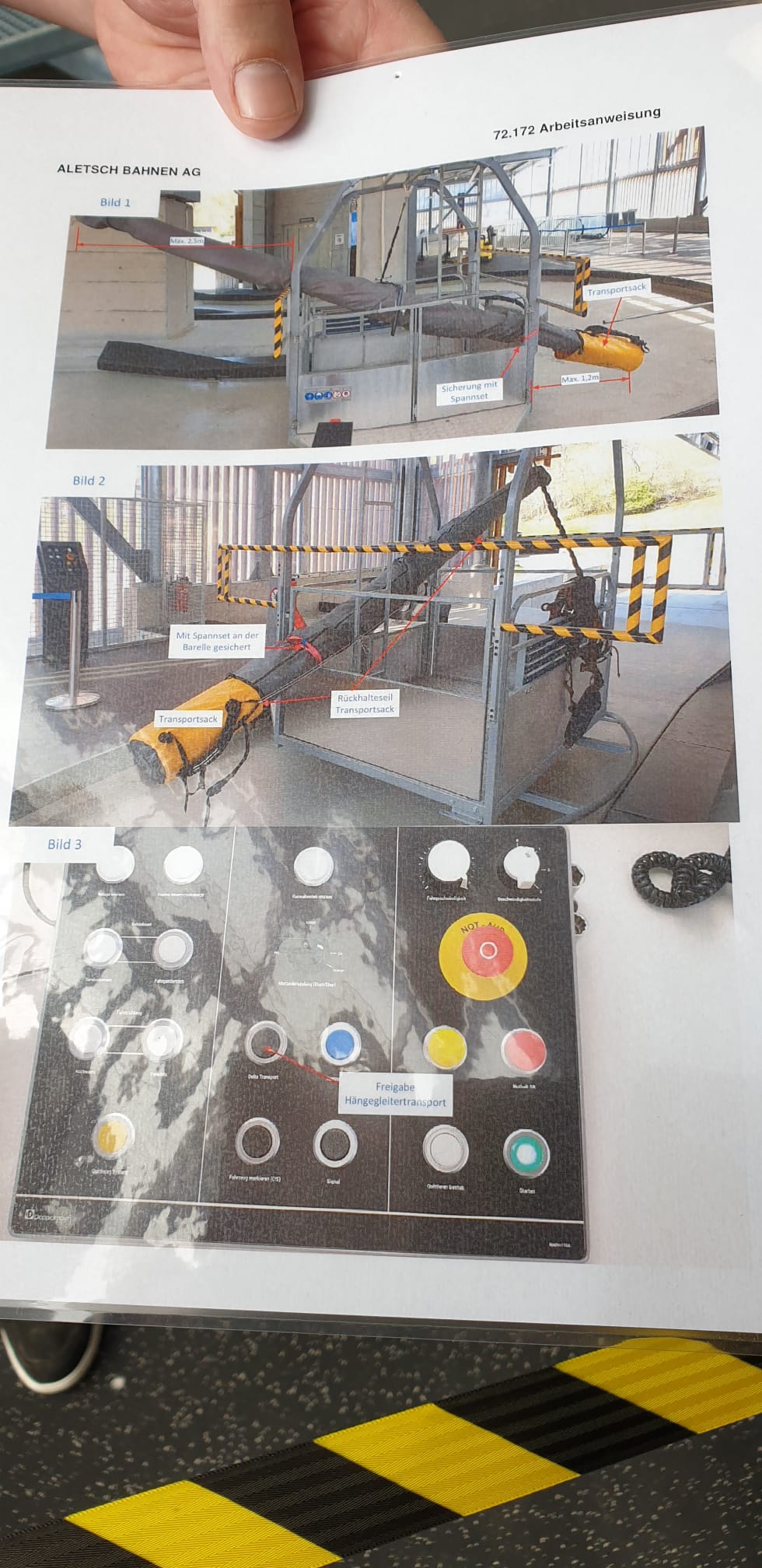 